самостійна робота  № Тема: Площі плоских фігур.  Застосування визначених інтегралів для обчислення площ.  Мета: формування вмінь і навичок   застосовувати інтеграл до обчислення площ плоских фігур. Повторення  побудови графіків функцій.Тривалість:   2 годЛітература:Основна: пiдручник  для студентiв вищих навчальних закладiв I-II рiвнiв акредитацii   МАТЕМАТИКА О.М.Афанасьева, Я.С.Бродський, О.Л.Павлов, А.К.СлiпканьДопоміжна:МАТЕМАТИКА      В.Т.Лiсiчкiн,I.Л.Соловейчик  пiдручник  для  техникумiвПлан:-Застосовувати визначений інтеграл для знаходження площі криволінійної   трапеції- Обирати правильну формулу для знаходження площі- Обчислити площу плоскої фігури, обмеженої графіками функціїМетодичні рекомендації: 1. обчислення визначених інтегралів за формулою Ньютона-Лейбніца,методом заміни змінної та методом інтегрування за частинами.2. знаходження площі криволінійної   трапеції3. обчислити площу плоскої фігури, обмеженої графіками функціїКонспективний виклад питань: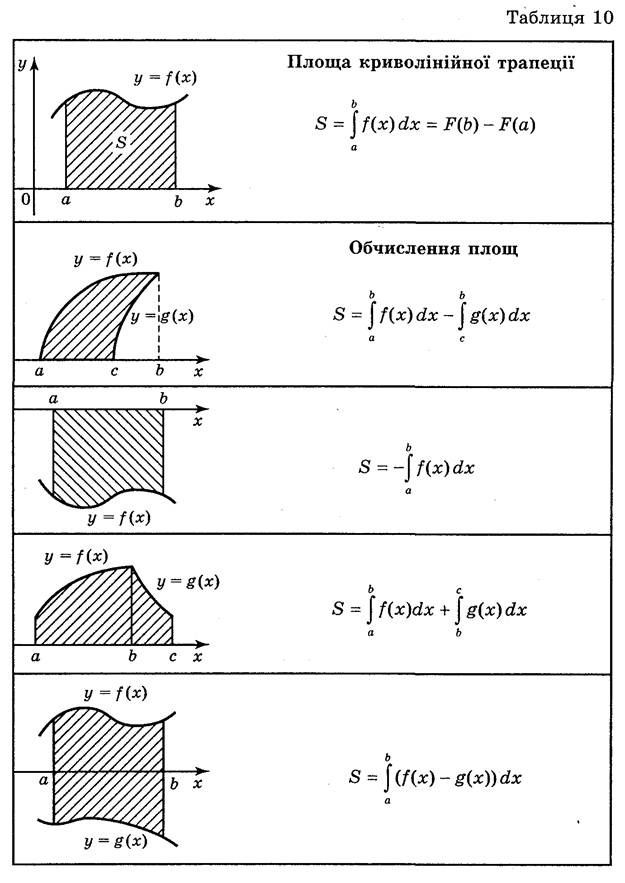 Якщо треба обчислити площу фігури,обмежену декількома лініями,то знаходять криволінійні трапеції,переріз або об’єднання яких є дана фігура,обчислюють площі кожної з них і знаходять різницю або суму площ цих криволінійних трапецій.Розглянемо площу фігур зверху обмежену графіком функцій у = /(х), знизу - графіком функції у = f(х) та вертикальними прямими х = а і х = b, причому функції у = f(x) і у = g(х) - неперервні на [а;b] і для всіх значень х  [а;b] виконується нерівність f(x) ≥ g(x)   Тоді площу S такої плоскої фігури можна знайти за формулою: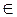 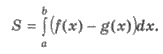 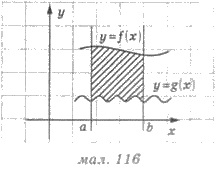 Приклад 1. Знайдіть площу фігур, обмежену графіками функцій у = соsх, у = -2 соs х та прямими x = 0 i x = π/6.Розв’язання   Маємо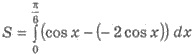 Підінтегральний вираз можна спростити. Отримаємо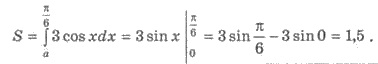 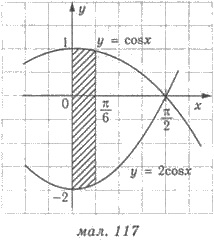 Приклад 2. Знайдіть площу фігури, обмежену графіками функцій у = х2- 2х і у = 4х + х.Розв’язання. Знайдемо абсциси точок перетину графіків функцій: х2 - 2х = 4 + х; х2 - 3х - 4 = 0; x1 = -1; x2 = 4.Ординати точок перетину y1 = 3; у2 = 8. Зображуємо графіки функційсхематично  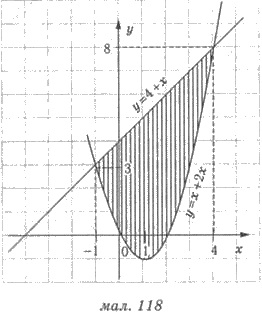 Шукана площа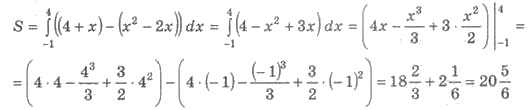 ﻿Питання для самоконтролю:  -Застосовувати визначений інтеграл для знаходження площі криволінійної   трапеції- Обирати правильну формулу для знаходження площі- Обчислити площу плоскої фігури, обмеженої графіками функціїДодаткові матеріали: Приклад 1. Обчислити площу фігури, обмеженої лініями у = sin x, у = 0,            π < x < 2π.Розв'язання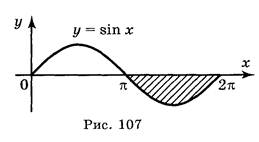 Побудуємо фігуру, площу якої треба обчислити (рис. 107). На заданому проміжку функція у = sin x  0. Тому обчислення площі цієї фігури замінимо обчисленням площі криволінійної трапеції, симетричної даній фігурі відносно осі абсцис, тобто обмеженої графіком функції у = - sin x і віссю абсцис.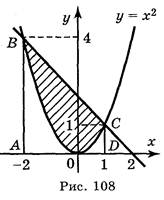 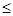 = 1 + 1 = 2.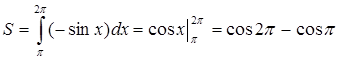 Відповідь: 2.Приклад 2. Обчисліть площу фігури, обмеженої лініями: у = x2 і у = -x + 2.Розв'язанняЗобразимо схематично графіки даних функцій (рис. 108). Бачимо, що шукана площа є різницею площ двох криволінійних трапецій:S = SABCD – SABOCD.З рисунка видно, що межі інтегрування для обох трапецій одні і ті самі, це абсциси спільних точок графіків даних функцій. Для знаходження меж інтегрування розв'яжемо рівняння:x2 = -x + 2; x2 + x - 2 = 0; x1 = -2, x2 = 1.Знайдемо шукану площу:   = 1,5 + 6 – 3 = 4,5.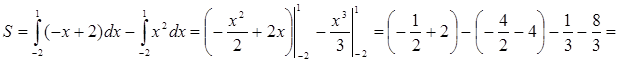 Відповідь: 4,5.Приклад 3. Знайдіть площу фігури, обмеженої параболами у = х2 і у = 2х - х2 та віссю ОХ.Розв'язання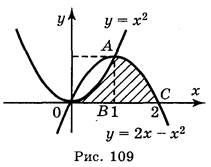 Побудуємо графіки функцій у = х2 і у = 2х - х2 і знайдемо абсциси точок перетину цих графіків із рівняння: х2 = 2х – х2. Корені цього рівняння х1 = 0, х2 = 1. Дана фігура зображена на рис. 109.Із рисунка видно, що ця фігура складається з двох криволінійних трапецій: ОАВ і ВАС.Отже, шукана площа дорівнює сумі площ цих трапецій: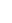 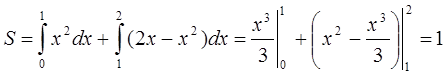 Відповідь: 1.